Dijous 3 de desembre de 2020Bon dia famílies.Avui al jardí hem gaudit molt fent unes torres gegants amb els rodets de color verd i fent pastissos amb la sorra del sorral.Com que necessitàvem molt moure el cos avui hem transformat l’espai de cargols en diferents propostes de moviment, salts, construccions amb els blocs d’escuma.... Hem gaudit molt de la sessió i en acabar per baixar la pulsió herm fet uns minuts de relaxació amb una música molt dolça.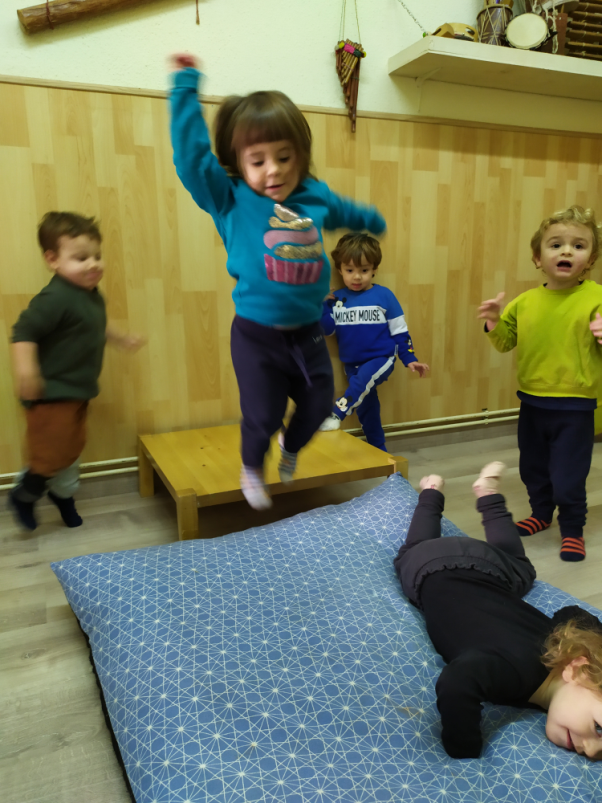 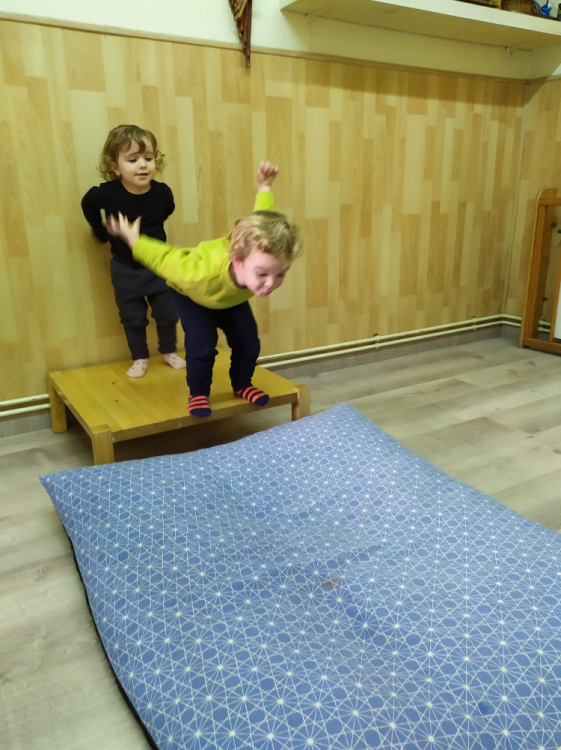 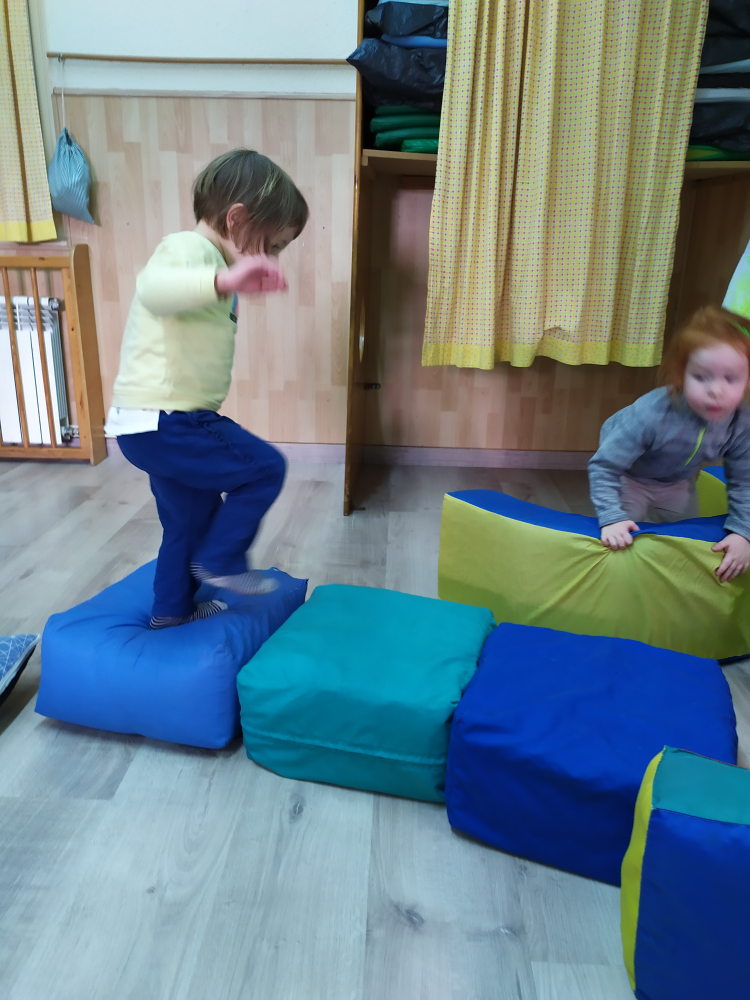 